Attention [Local Union Name] Members!We’re making the switch to eDues! eDues is a new, safe and secure method for paying your union dues. eDues uses the same payment process many of us use to pay for other memberships, subscriptions and bills. [Local union name] representatives will be coming to your school to help you switch to eDues.Join us in keeping our union strong!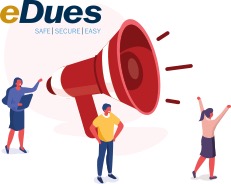 Together, we’ve worked hard to bargain a contract that includes:[include important local bargaining wins][include important local bargaining wins][include important local bargaining wins]Switching to eDues ensures we’ll be able to continue negotiating for better salaries and working conditions.The transition process only takes a few minutes and is safe, secure, and easy to do. Please plan to join us to make the switch to eDues!Together. A stronger voice.[Local Logo & contact info]											Where:[Name of School][Specific location at school?]When:[Day, Date][Time frame]What to bring:You will need your online banking username and login or your bank’s routing number and your account number.[Local union name] does not access or store any of your bank info.